«Полет на космическом корабле"Подготовил:воспитатель МБДОУ №5 "Дубок" ст.АрхангельскаяНехорошева Е.Н.Цели:-уточнить и систематизировать полученные знания о космосе, космических полетах, космонавтах;-закрепить названия планет, их последовательность расположения от Солнца;-научить понимать и самостоятельно использовать в речи космическую терминологию: космический корабль, МКС, стыковочные узлы, предстартовая площадка, космический экипаж;-формировать навыки счета в пределах 20, и в обратном порядке;-закреплять знания цифр; соотносить цифру си количество предметов;Материал и оборудование: развивающие игры «Танграм», «Геоконт» и схемы к ним, карточки с числовыми фигурами и на составление числа из двух меньших, набор цифр, разноцветные звезды для порядкового счета, космические корабли из разных геом. фигур, обручи, блоки Дьенеша – набор объемных геом. фигур.Предварительная работа: рассматривание иллюстраций на тему «Космос.Ведущий: Дорогие ребята! Мы с вами находимся на космодроме и через минуту космический корабль унесет нас в необъятные просторы космоса. Впереди вас ждут интересные задания. (Читает стихотворение)Чтобы космонавтом стать,Чтобы в небо взлететь,Надо многое знать,Надо много уметь.Ну что, проверим, как вы готовы к полету? Тогда прошу вас подняться на предстартовую площадку космодрома. Там ровно 10 ступенек. (Счет до 10)Проводится упражнение «Внимание, космонавты!»Ничего не говори, лишь руками покажи – высоко, далеко, низко, близко, слева, справа, широко, узко.Воспитатель называет различные понятия и объекты космического пространства, дети показывают их местонахождение.Молодцы, экипажи!Проверка экипажей к предстоящему «полету» продолжается. Дошкольникам даются задания, они проговаривают на счет:-присесть 6 раз и подпрыгнуть на один раз больше;-наклониться 5 раз и отжаться (от стены для девочек) / подтянуться (на перекладине – для мальчиков) на 1 раз меньше.Любой космический маршрут открыт для тех, кто любит труд. И вам сейчас, ребята, предстоит потрудиться выложить ракету.Задание для первой группы:-по схеме выложить ракету из геометрических фигур «Танграм».Задание для второй группы:-по схеме выложить ракету из геометрических фигур «Геоконт».После выполнения задания и подведения итогов дети исполняют песню «Марш юных космонавтов» (муз. А. Филиппенко, сл. Т. Волгиной).Ждут нас быстрые ракеты для прогулок по планетам. На какую захотим, на такую полетим.Всем экипажам занять свои места в ракете. (Дети рассаживаются на подушечки.)Объявляется минутная готовность…, до старта 10 секунд.Начинаем обратный отсчет.(Дети хором считают от 10 до 0.)Пуск! (Звучит космическая музыка.)Ракета уносит нас в звездное небо. 10 секунд – полет нормальный. (Дети считают от 0 до 10.) 20 секунд – полет нормальный. (Дети считают от 10 до 20.) Корабль вышел на орбиту.Внимание! Всем экипажам необходимо проверить стыковочные узлы.Дошкольникам нужно подобрать две цифры, которые вместе составляют указанное на карточке число. Для этого каждый ребенок из-под подушки , на которой сидит, достает карточку и находит нужную цифру из числа расположенных вокруг ракеты-ковра.Итак, стыковочные узлы исправны, с заданием экипажи справились. Посмотрите, перед вами открывается звездное небо. Космонавты, будьте внимательны и ответьте на мои вопросы.-Сколько звезд вы видите?-Какого цвета третья звезда слева?-А пятая справа?-Какая по счету оранжевая звезда?-Какая по счету оранжевая звезда?-Какая по счету самая маленькая звездочка?-А самая большая звезда?В космическом пространстве очень много звезд. Внимание!Проводится игра «Созвездие».Дети, взявшись за руки, образуют 2-3 круга и по команде взрослого начинают водить «космические хороводы», «звездочкой» кружась, разбегаются по всему залу, останавливаются, проговаривают текст и собираются в «созвездие».В небе звезды блестят, весело сверкают.И с ребятами они поиграть желают.Ну-ка, звездочки, светлей в небе засияйте,Звездную карусель в небе начинайте.Раз-два-раз, раз-два-раз,Созвездие для каждой звездочкимы найдем сейчас.Внимание! Всем экипажам вернуться на корабль! Из космоса поступило сообщение.Ответьте на мои вопросы.-Из каких геометрических фигур составлен этот корабль?-Сколько колец у этой планеты?-Догадайтесь, с какого корабля поступил сигнал, если он слышен из правого нижнего угла?появляется Инопланетянин.Инопланетянин: . Здравствуйте, земляне!Ведущий:Здравствуйте, уважаемый Инопланетянин! С твоего космического корабля наши экипажи приняли тревожный сигнал. Что у вас случилось? Может, мы сумеем помочь?Инопланетянин: Я не смогу вернуться на свою планету, пока не будут собраны все космические кристаллы.Ведущий: (обращаясь к детям). Кристаллы разложите: в красные – кристаллы красного цвета, в зеленые – кристаллы, имеющие круглую форму.Дети выполняют задание с блоками Дьенеша, раскладывая детали игры в два обруча.Инопланетянин: Как у вас ловко получилось собрать космические кристаллы! Молодцы, земляне! А хотите поиграть в популярную игру на нашей планете?Проводится игра «Звездочет».Дети произносят считалку, при этом передавая мяч пот кругу. Выбранный «звездочет» двигается под музыку подскоками, останавливается между двумя детьми, которые встают спинами друг к другу, и на счет раз-два-три-беги! – обегают в разных направлениях круг, стараясь первыми вернуться в исходную точку и забрать мяч у «звездочета». Успевший это сделать игрок сам становится «звездочетом» - ведущим.На Луне жил звездочет,Он планетам вел подсчет.Меркурий — раз,Венера — два-с,три — Земля,четыре — Марс.пять — Юпитер,шесть — Сатурн,семь — Уран,восьмой — Нептун,девять — дальшевсех — Плутон.Кто не видит — выйди вон.Земляне! Вы замечательно справились с моим заданием! Я бы хотел показать вам свою планету. Но она исчезла со звездного неба…Как же мне попасть домой? Я не умею строить ракету.Ведущий: Не расстраивайся, пожалуйста! Мы попробуем тебе помочь!Дает следующее задание экипажам:Первому – в определенной последовательности выложить карточки постройки ракеты;Второму – по описания инопланетянином своей планеты найти ее среди прочих космических объектов.Инопланетянин: Спасибо вам, земляне! Вы мне очень помогли. Я спешу возвратиться на свою планету. (Прощаясь, машет рукой ребятам и уходит.)Ведущий: Да и нам, ребята, пора возвращаться на нашу самую замечательную во всей Вселенной планету.Дети поют песню «Разноцветная планета» (муз. Н. Лукониной, сл. Л. Чадовой)Ребята, пока наш корабль совершает мягкую посадку на Землю, расскажите, что вам запомнилось и понравилось в путешествии?Дети делятся впечатлениями.Касание…Есть касание! Все, ребята! Мы вернулись на Землю, в наш детский сад.До новых встреч!
Ответы на контрольную работу №1 на тему: "Натуральные числа и их обозначения" 
Вариант I.
1. а) 8 000 602; б) 303 500 010.
2. СА = 5 см 2 мм.
4. 20, 31, 42, 53, 64, 75, 86, 97.
Вариант II.
1. а) 7 018 000 305; б) 802 499.
2. СА = 7 см 3 мм.
4. 30, 41, 52, 63, 74, 85, 96.
Вариант III.
1. а) 2 000 502 103; б) 202 000 120.
2. СВ = 9 см 8 мм.
4. 40, 51, 62, 73, 84, 95.

Ответы на контрольную работу №2 на тему: "Сложение и вычитание натуральных чисел" 
Вариант I.
1. а) 901 376 732; б) 778 797; в) 363 623; г) 104 738.
2. 105 человек.
Вариант II.
1. а) 124 365 561; б) 1 232 785; в) 67 825; г) 94 895 262.
2. 66 человек.
Вариант III.
1. а) 981 879 615; б) 788 957; в) 372 884; г) 17 308 738.
2. 424 человека.

Ответы на контрольную работу №3 на тему: "Числовые и буквенные выражения" 
Вариант I.
1. 840. 
2. а) 530-с; б) d+354.
3. а) x=71; б) y=0.
Вариант II.
1. 50.
2. а) d+216; б) c+187.
3. а) x=75; б) y=31.
Вариант III.
1. 84.
2. а) 159+e; б) z+268.
3. а) x=26; б) y=37.

Ответы на контрольную работу №4 на тему: "Натуральные числа и операции с ними: умножение и деление", "Выражения, уравнения и решение уравнений"
Вариант I.
1. а) 242826; б) 571104. 
2. а) 20470xy; б) 14148ab. 
3. а) y=19; б) z=9; в) x=17.
4. 10 дней.
Вариант II.
1. а) 702947; б) 135843. 
2. а) 18093xy; б) 39856ab. 
3. а) x=28; б) y=86; в) z=14.
4. 24 дня.
Вариант III.
1. а) 121939; б) 254031. 
2. а) 29440xy; б) 10836ab. 
3. а) x=16; б) y=11; в) z=8.
4. 680 коров.

Ответы на контрольную работу №5 на тему: "Выражения, уравнения и решение уравнений", "Квадрат и куб числа"
Вариант I.
1. а) 966; б) 1058. 
2. 1186. 
3. а) x=58; б) y=12.
4. Младший помощник сшил 21 пару, старший помощник - 42 пары, мастер - 105 пар.
Вариант II.
1. а) 79605; б) 7439. 
2. 1983.
3. а) x=23; б) y=20.
4. Коля собрал 12 магнитов, Вова собрал 24 магнита, Саша собрал 48 магнитов.
Вариант III.
1. а) 24219; б) 2340. 
2. 62. 
3. а) x=64; б) y=5.
4. Петя собрал 32 кг, Андрей собрал 96 кг.

Ответы на контрольную работу №6 на тему: "Площадь, объем, формулы измерения площади и объема"
Вариант I.
1. S=40см2S=40см2.
2. S=150см2S=150см2.
3. 5 см.
Вариант II.
1. S=44см2S=44см2.
2. S=392см2S=392см2.
3. 6 см.
Вариант III.
1. S=45см2S=45см2.
2. S=276см2S=276см2.
3. 7 см.Ответы на контрольную работу №7 на тему: "Доли и дроби"
Вариант I.
1. 1,2 м; 0,54 м; 0,013 м.
2. 1818; 1616; 313313; 415415;.
3. Мама весит 63 кг, Вова весит 21 кг.
4. a=3 .
Вариант II.
1. 1,24 м; 0,003 м; 1,6 м.
2. 310310; 5757; 11141114; 5454;.
3. 40 пятнистых коров..
4. с=3.
Вариант III.
1. 0,643 м; 0,23 м; 1,6 м.
2. 2929; 1414; 3838; 12151215;.
3. 28 кг.
4. d=3.

Ответы на контрольную работу №8 на тему: "Сложение и вычитание обыкновенных дробей"
Вариант I.
1. а) 121819121819; б) 161833161833; в) 4525745257.
2. а) z=578; б) x=9.
3. а) 110 м; б) 337337.
Вариант II.
1. а) 99379937; б) 2271322713; в) 221459221459.
2. а) d=588; б) c=12.
3. а) 59 м; б) 518518.
Вариант III.
1. а) 39353935; б) 4287342873; в) 2154721547.
2. а) d=325; б) 1818.
3. а) 119 страниц; б) 29кг29кг.

Ответы на контрольную работу №9 на тему: "Сложение и вычитание десятичных дробей" 
Вариант I.
1. а) 10,245; б) 1.
2. а) x=2; б) x=3.
3. а) 475; 475,2; 475,23;     б) 0; 0,5; 0,45;     в) 34; 34,1; 34,06.
4. Скорость катамарана по течению – 31,2 км/ч; против течения – 20 км/ч.
Вариант II.
1. а) 4,975; б) 69,176.
2. а) x=2; б) x=3.
3. а) 386; 385,6; 385,59;     б) 0; 0,5; 0,48;     в) 32; 32,1; 32,06.
4. Скорость лодки по течению – 22,5 км/ч; против течения – 5,5 км/ч.
Вариант III.
1. а) 13,33; б) 31,378.
2. а) x=2; б) x=3.
3. а) 697; 697,4; 697,39;     б) 1; 0,8; 0,85;     в) 23; 23,1; 23,06.
4. Скорость самолета по течению – 334,3 км/ч; против ветра – 312,7 км/ч.

Ответы на контрольную работу №10 на тему: "Умножение и деление десятичных дробей на натуральные числа" 
Вариант I.
1. а) 209,43; б) 1958,22; в) 9,1; г) 2,36.
2. а) 19,88; б) 6,74.
3. а) 6,05; б) 0.
4. 24 кг.
Вариант II.
1. а) 323,931; б) 943,54; в) 2,02; г) 2,5.
2. а) 30,07; б) 90,83.
3. а) x=5,4; б) 54,4.
4. 16,4 кг.
Вариант III.
1. а) 44,28; б) 63,25; в) 9,365; г) 2,15.
2. а) 42,о3; б) 43,6.
3. а) x=18,7; б) x+25,7.
4. 6,5 кг.

Ответы на контрольную работу №11 на тему: "Все действия с десятичными дробями"
Вариант I.
1. а) 176,41; б) 0,1305; в) 12,5; г) 2,63.
2. а) 8,56; б) 253,746.
3. а) x=5,05; б) x=25,3.
4. 3 часа.
Вариант II.
1. а) 426; б) 0,2262; в) 230; г) 14,2.
2. а) 295,38; б) 1666,341.
3. а) x=2,3; б) x=5,3.
4. 250,8 км.
Вариант III.
1. а) 66,96; б) 0,1755; в) 63,3; г) 78.
2. а) 15,37; б) 57,435.
3. а) x=5,3; б) x=6,3.
4. 28,25 км.

Ответы на контрольную работу №12 на тему: "Проценты и углы"
Вариант I.
1. 276 м.
2. 30 яблок.
3. 650650.
4. в 1,4 раза.
Вариант II.
1. 106,6 рублей.
2. 294 упаковки.
3. 10501050.
4. в 2 раза.
Вариант III.
1. 161 га.
2. 140 кг.
3. 950950.
4. в 113113.
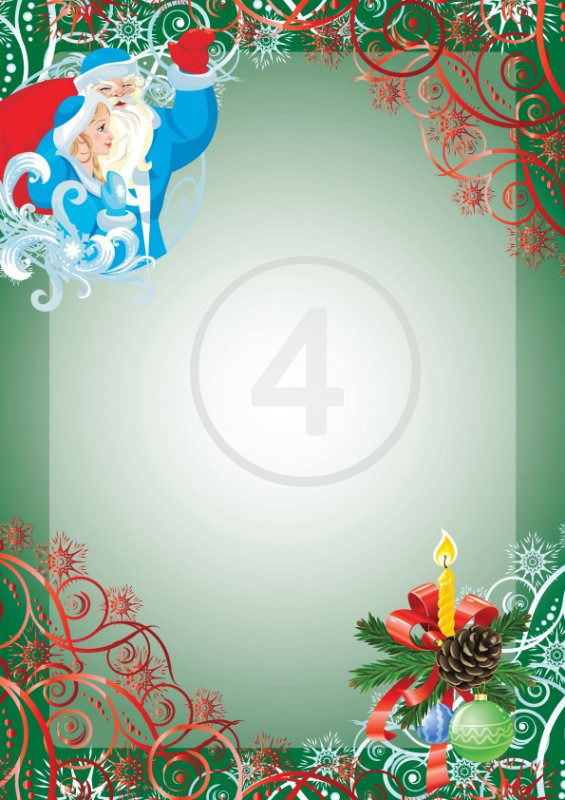 